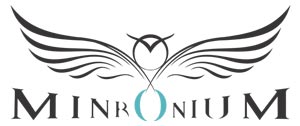 فرم درخواست ویلامشخصات مشتری                                                                                                                        تاریخ درخواست:شرح درخواست:نام و نام خانوادگی:                                                تلفن:                                         موبایل:منطقۀ مورد نظر( سه منطقه بترتیب الویت براساس شهر مورد نظر انتخاب بفرمایید) اقلیم دلخواه( بین 7 اقلیم انتخاب کنید.)متراژ و ابعاد مورد نیاز:شرح درخواست: